           Karta rezerwacyjna  Kobiece Forum Samorządowe, Jaworze  10/11.04.2017 r. Wypełniony formularz zgłoszenia należy odesłać do dnia  31 marca br. (piątek)na adres  e-mail: recepcja@spahoteljawor.plRezerwacja noclegu po 31.03.2016r. na powyższych warunkach możliwa tylko w przypadku dostępności wolnych pokoiZapłaty należy dokonać przelewem  do dnia 3 kwietnia br. (poniedziałek)na konto hotelu:  Bezkosztowa anulacja do dnia   31 marca br. (piątek)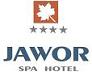 SPA Hotel JAWOR ****43-384 Jaworze k/Bielska-Białej tel. +48 (33) 819 86 00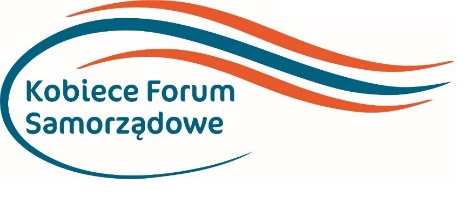 Imię i nazwiskoNumer telefonu kontaktowegoAdres zamieszkaniaDane Urzędu Gminy/Instytucji:   (nazwa, adres, telefon, e-mail)Data przyjazduData wyjazduPokój 1-osobowy – brutto: 240,00 zł.  za 1 dobę ze  śniadaniemPokój 2-osobowy – brutto: 290,00 zł.  za 1 dobę ze śniadaniemDane do wystawienia faktury -nazwa, adres,  NIP:UWAGI  (informacje dot. 2-giej osoby w pokoju 2-osobowym UWAGI  (informacje dot. 2-giej osoby w pokoju 2-osobowym WAŻNE INFORMACJE:Należność za nocleg Uczestniczki pokrywają we własnym zakresie na podstawie otrzymanej z Hotelu faktury pro-forma. W cenie pokoju zawarte jest śniadanie w godz.7.00-10.00  ,  bezpłatny dostęp do strefy wellness (basen , sauny)Koszty wszelkich usług dodatkowych typu: mini bar, telefony, usługi pralnicze, zabiegi SPA indywidualne rachunki gastronomiczne i barowe są pokrywane indywidualnie przez Uczestniczki. W przypadku  nieuregulowania kosztów dodatkowych usług, o których mowa w powyżej (pkt 3)  Hotel obciąży Urząd Gminy.Możliwe jest skorzystanie z pokoju przez 2 osoby z różnych gmin i wystawienie 2-ch faktur. Wówczas każda z osób wypełnia powyższy druk rezerwacji i opłaca ½ ceny za pokój 2-osobowy. W tym przypadku koniecznie należy wpisać w wierszu „UWAGI”  imię i nazwisko oraz Urząd Gminy 2-giej osoby.Doba hotelowa od godz.14.00 W uzgodnieniu z Hotelem Uczestniczki KFS mogą meldować się w dniu 10.04 od godz. 10:00; ew. wcześniejsze zameldowanie jest możliwe w przypadku dostępności pokoi.Rezerwacja noclegów na powyższych warunkach doba przed i/lub doba po KFS możliwa tylko w przypadku dostępności pokoi.Parking jest bezpłatny   ___________________________________________                  __________________________________________    data i pieczęć  Urzędu                                                                    pieczątka i podpis osoby dokonującej rezerwacji   WAŻNE INFORMACJE:Należność za nocleg Uczestniczki pokrywają we własnym zakresie na podstawie otrzymanej z Hotelu faktury pro-forma. W cenie pokoju zawarte jest śniadanie w godz.7.00-10.00  ,  bezpłatny dostęp do strefy wellness (basen , sauny)Koszty wszelkich usług dodatkowych typu: mini bar, telefony, usługi pralnicze, zabiegi SPA indywidualne rachunki gastronomiczne i barowe są pokrywane indywidualnie przez Uczestniczki. W przypadku  nieuregulowania kosztów dodatkowych usług, o których mowa w powyżej (pkt 3)  Hotel obciąży Urząd Gminy.Możliwe jest skorzystanie z pokoju przez 2 osoby z różnych gmin i wystawienie 2-ch faktur. Wówczas każda z osób wypełnia powyższy druk rezerwacji i opłaca ½ ceny za pokój 2-osobowy. W tym przypadku koniecznie należy wpisać w wierszu „UWAGI”  imię i nazwisko oraz Urząd Gminy 2-giej osoby.Doba hotelowa od godz.14.00 W uzgodnieniu z Hotelem Uczestniczki KFS mogą meldować się w dniu 10.04 od godz. 10:00; ew. wcześniejsze zameldowanie jest możliwe w przypadku dostępności pokoi.Rezerwacja noclegów na powyższych warunkach doba przed i/lub doba po KFS możliwa tylko w przypadku dostępności pokoi.Parking jest bezpłatny   ___________________________________________                  __________________________________________    data i pieczęć  Urzędu                                                                    pieczątka i podpis osoby dokonującej rezerwacji   